Зуев Александр Николаевич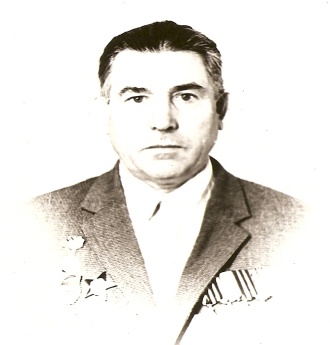 В декабре 1943 года ушёл на фронт из посёлка Демьяс. Воевал танкистом на 1-ом Белорусском фронте. Начал воевать в Польше. Освобождал Варшаву, брал Берлин. Был легко ранен. Вернулся с войны в ноябре 1950 году. Награждён орденами: «Отечественной войны 2 степени», «Красной звезды», «Славы 3 степени», медалями: «За отвагу», «За победу над Германией», «За взятие Берлина», «За освобождение Варшавы». После войны работал на железной дороге. Награждён медалями: «За освоение целинных земель», «Ветеран труда». Был ударником 11 пятилетки, победителем соцсоревнований в 1973,1974,1977,1978 года. Король Фёдор Павлович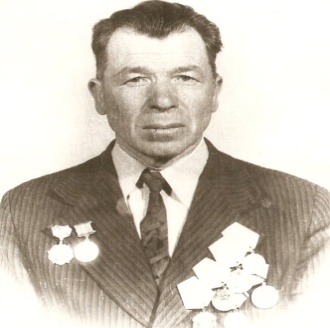 Король Фёдор Павлович родился в 1924 году. В посёлок Демьяс приехал в 1936 году. В августе 1942 года ушёл на фронт. Воевал в отдельной бригаде 225 полка, которая оборонял Кавказ и с ней дошёл до Западной Украины. Два разы был ранен: первый в 1941 года, второй в апреле 1945 года.Награждён  «Орденом Отечественной войны», медалью «За оборону Кавказа». После окончания войны прослужил до 1949 года. Домой в село вернулся через 7 лет. Куркин Григорий АфанасьевичКуркин Григорий Афанасьевич начал воевать на Смоленщине в 1941 году в сапёрном батальоне. Был на Днепре рядовым стрелком. Закончил войну в Германии в 1945 году. Награждён медалью «За победу над Германией».Луковенко Виталий Николаевич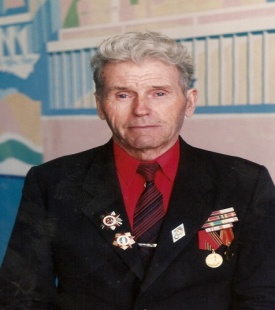 Когда началась война, Луковенко Виталию Николаевичу было шестнадцать лет. На фронт он пошёл в 1943 году, но сражаться начал в августе 1944 года. Лукьянчиков Иван Прокофьевич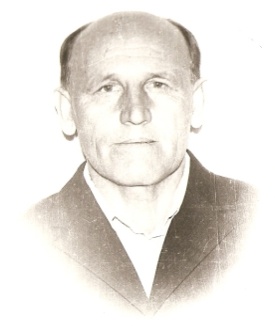 Лукьянчиков Иван Прокофьевич родился в селе Жестянка. Закончил два класса, работал трактористом. В 1941 году ушёл на войну, воевал в пехоте. Участвовал в битве за Сталинград, Киев, Вильнюс. Принимал участие в освобождении Восточной Пруссии, Западной Украины, Бессарабии, Молдавии, Болгарии, Румынии, Югославии. В Югославии был тяжело ранен в правое плечо. Два месяца пролежал в госпитале. Войну закончил в Югославии. Неоднократно, награждён боевыми медалями. После войны до пенсии работал трактористом.Панебратенко Фёдор Иванович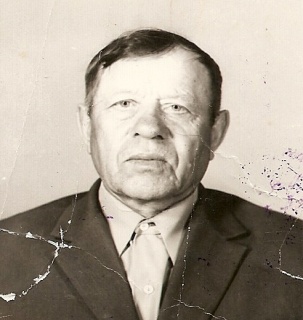 Родился 20 февраля 1916 года в селе Степановка. Когда ему было 25 лет, его призвали в армию 25 июля 1941 года. В ноябре 1945 года, он вернулся домой ефрейтором с орденами Весь Союз – от Саратова до Риги, он прошёл пешком, видел и голод и холод. Фёдор Иванович участвовал в освобождении Белоцеркви, форсировал Днепр, участвовал в освобождении Киева. Воевал на 2-ом Прибалтийском фронте. Панебратенко Фёдор Иванович был пулемётчиком. За храбрость и мужество, проявленные в борьбе с немецко- фашистскими захватчиками и в ознаменовании 40- летия победы Советского народа в Великой Отечественной войне 1941 – 1945 годов, указом президиума Верховного Совета СССР награждён орденами имедалями: «За боевые заслуги», «Орденом Отечественной войны», медаль «За отвагу», «50 лет Сталинградской победы».Степаненко Григорий Константинович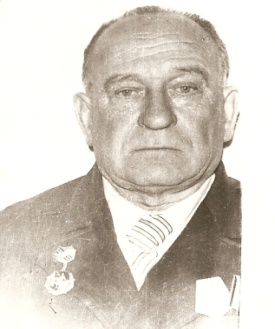 родился 7 февраля 1915 года в селе Степановка Дергачёвского района Саратовской области. В 1937 году ушёл в армию, служил в городе Ахалцихия в Грузии на турецкой границе. В 1940 году воевал на финской войне, в 1941 году был переведён в Ленинградский военный округ. Григория Константиновича направили на полуостров «Рыбачий» в Северный флот. С войны вернулся в 1947 году. Имеет награды: медали «За победу над Германией», «За боевые заслуги», «Орденом Великой Отечественной войны.